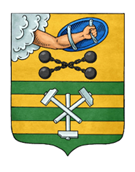 ПЕТРОЗАВОДСКИЙ ГОРОДСКОЙ СОВЕТ38 сессия 28 созываРЕШЕНИЕот 17 февраля 2021 г. № 28/38-676Об отчете Контрольно-счетной палаты Петрозаводского городского округа о своей деятельности за 2020 годВ соответствии с частью 2 статьи 19 Федерального закона от 07.02.2011 № 6-ФЗ «Об общих принципах организации и деятельности контрольно-счетных органов субъектов Российской Федерации и муниципальных образований», пунктом 18.2 Положения «О Контрольно-счетной палате Петрозаводского городского округа», утвержденного Решением Петрозаводского городского Совета от 04.06.2013 № 27/19-295, Петрозаводский городской СоветРЕШИЛ:1. Рассмотреть отчет Контрольно-счетной палаты Петрозаводского городского округа о своей деятельности за 2020 год согласно приложению.2. Принять отчет Контрольно-счетной палаты Петрозаводского городского округа о своей деятельности за 2020 год к сведению.И.о. ПредседателяПетрозаводского городского Совета                                             А.Ю. Ханцевич